What strategies will you use to help you learn these spellings? (Practise them below)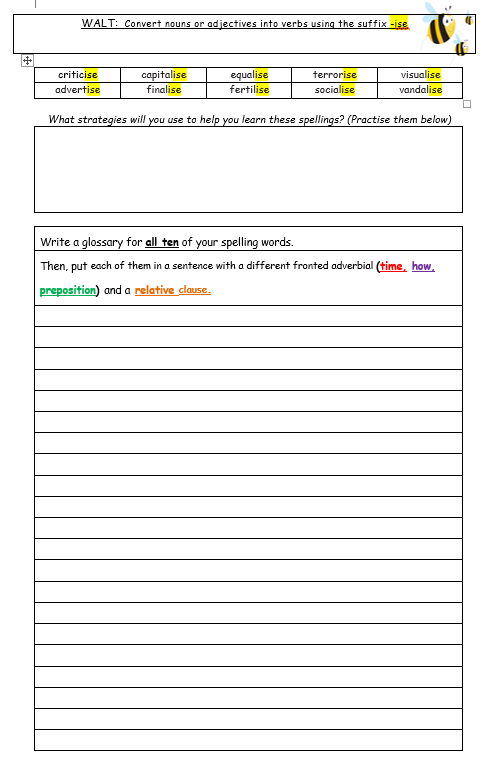 amplifysignifyglorifytestifyIntensifysolidifyfalsifynotifypurifyclassifyWALT:   Convert nouns or adjectives into verbs using the suffix -ify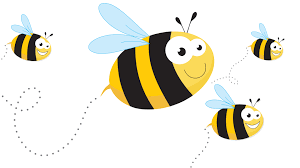 Write a glossary for all ten of your spelling words. Then, put each of them in a sentence starting with a subordinate clause.